WWW.ROTARYD5000.ORG/Bali2019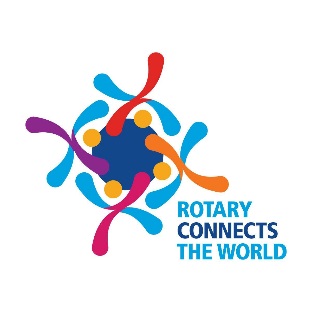 Join us!Rotary Connects the World International Service ProjectBali, IndonesiaOctober 13 – 18, 2019Schedule:Sunday, Oct 13, 2019		Welcome Sunset Cocktail PartyMonday, Oct 14, 2019		Handover Ceremony GG 1984545, 20th Anniversary Bali Blood BankTuesday, Oct 15, 2019		Jodie O’Shea House  		www.careforkids.comWednesday, Oct 16, 2019	Kolewa Foundation		https://www.kolewa.com/en/                  Thursday, Oct 17, 2019		Puspadi Bali Foundation		http://www.puspadibali.org/          Friday, Oct 18, 2019		Evening Closing Party	Choose to spend 3 days with 1 foundation, a day at each or any combination!Project Fee $500	Due: August 15, 2019		Includes: Welcome/Closing Parties, ground transportation to/from and lunches at projects Sign up form:Rotarian NameClub Others traveling with youNameTranspiration Sign up:Ground transportation provide to/from these central Seminyak area (jl. Dhyana pura) hotels only.Hotel Options:Rate proximations were found on www.hotels.com for project dates, including taxes.The Breezes Bali, 4 star, approx. $120/nightCourtyard Marriott, 4 star, approx. $120/nightThe Harmony Hotel, 3 star, approx. $25/nightThe Paradiso Seminyak, 3 star, approx.. $25/nightNote: Rotarians may choose other accommodations and catch ride-hailing apps for transport to/from these central locations at any time.  Uber/Lyft are not used in Bali; Grab and Gojek are preferred.Airline Options:  All displayed round trip, supersaver fares (60 advance purchase) under $1,000, fares.  These fares will sell out and can increase to $1600 except Air Asia.  Other carriers are also available.Air Asia X:		Direct service to Malaysia, 1 connection to Bali	Promocode: Rotary2019Philippine Air:		Easy 1 stop to Bali, longer layover in Manila on returnChina Southern:		Easy 1 stop to Bali, longer layover in Shanghai on return Rotarian owned travel assistance can be found at HNL Travel:  https://www.hnltravel.com/contact.phpTravel and tourism information first timers to Bali:https://www.youtube.com/watch?v=CBwKJfrm5-Uhttps://www.youtube.com/watch?v=DxZ9gsoDqb4https://www.youtube.com/watch?v=G_bsLygOjJkMonday Oct 14Bali Blood BankTuesday Oct 15Jodie O’SheaKolewaPuspadi BaliWednesday Oct 16Jodie O’SheaKolewaPuspadi BaliThursday Oct 17Jodie O’SheaKolewaPuspadi Bali